NTINon-Traditional InstructionEngineering and Aerospace*Work will be modified according to each students 504 plan or IEPMHS Engineering and Aerospace NTI Directions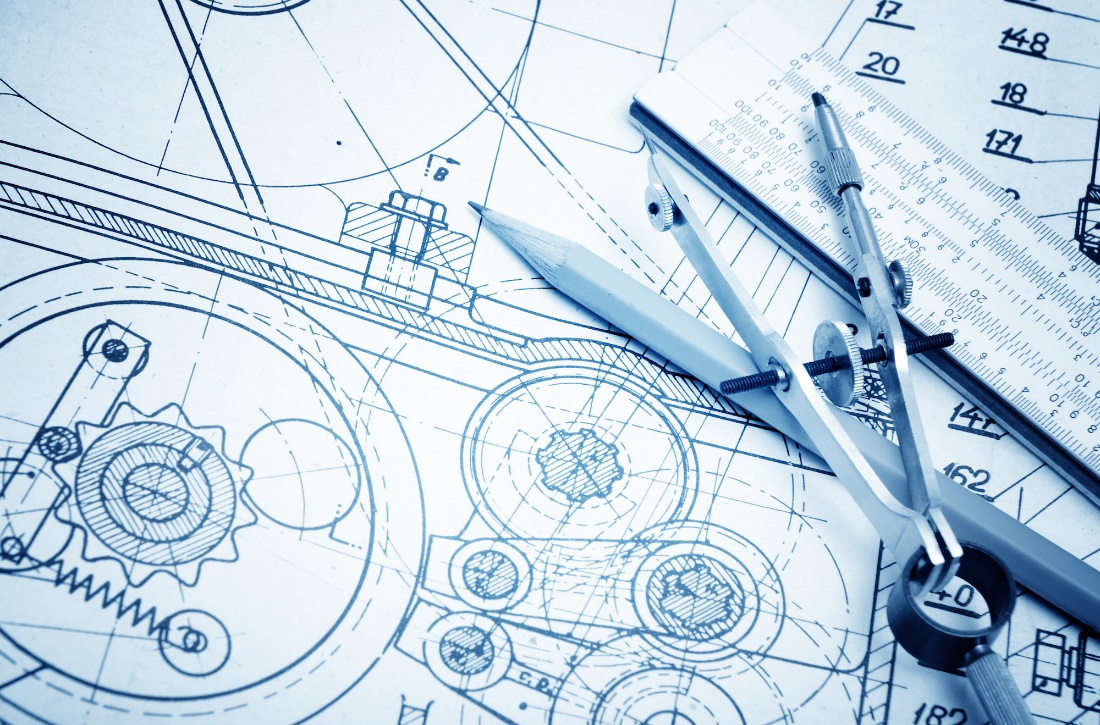 Engineering 1, Engineering 2, Electronic Engineering, Introduction to Aerospace, Fundamentals of AviationInstruction:  Please log onto Google classroom and complete the assignment for each day.  Ensure that you mark each assignment as completed.  If you need your class code please contact your instructor by email:Luke.gilly@mboro.kyschools.us